БОЙОРОҠ		                          РАСПОРЯЖЕНИЕ08 декабрь 2014 й.   	                     № 64                     08 декабря 2014 г.О внесении изменений в распоряжение Администрации сельского поселения Шаранский сельсовет муниципального района Шаранский район Республики Башкортостан № 06 от 01 февраля 2014 года «Об утверждении решения комиссии по установлению стажа муниципальной службы, дающий право на получение ежемесячной надбавки к должностному окладу за выслугу лет»1.Подпункт 1.5 пункта 1 изложить в следующей редакции: «Халиковой Зубарьят Равиловне – специалисту 11 категории администрации сельского поселения Шаранский сельсовет   муниципального района  Шаранский  район  РБ установить надбавку к ежемесячному должностному окладу в размере 40%»Основание: Постановление Правительства Республики Башкортостан от 24.12.2013 г № 610 «Об утверждении нормативов формирования расхода на оплату труда в органах местного самоуправления в Республике Башкортостан» Глава сельского поселения                                                        Р.Р. МануровПРОТОКОЛ  №  1заседания комиссии по установлению стажа муниципальной службы администрации сельского поселения Шаранский сельсовет муниципального района Шаранский район Республики Башкортостанот 01 февраля 2014 года Всего членов комиссии                 - 4Присутствуют                               - 4ПОВЕСТКА ДНЯ:Расчет продолжительности стажа муниципальной службы для получения ежемесячной надбавки к должностному окладу за выслугу лет сотрудникам, замещающим должности управляющего делами, специалистов 1,11 категории администрации сельского поселения Шаранский сельсовет муниципального района Шаранский район Республики Башкортостан  Гарапова Альфина Альвиртовна – специалист 1 категории администрации сельского поселения Шаранский сельсовет       Рассмотрев трудовую книжку, в соответствии с Законом Республики Башкортостан «О порядке исчисления стажа в Республике Башкортостан» от 03 июня 2004 года № 82-з комиссия РЕШИЛА:       Установить по состоянию на 01 января 2014 года стаж муниципальной службы: Гараповой А.А.  –  специалисту 1 категории администрации сельского поселения Шаранский сельсовет муниципального района Шаранский район РБ  12 лет  05 мес. 12  дней, (5 мес 9 дн. – иные периоды, 12лет. 0 месяцев 3 дня – мун. служба)   надбавка  к должностному окладу  20 %.Гумерова Ляйсан Ринатовна специалист - 11 категории администрации сельского поселения Шаранский сельсоветРассмотрев трудовую книжку, в соответствии с Законом Республики Башкортостан «О порядке исчисления стажа в Республике Башкортостан» от 03 июня 2004 года № 82-з комиссия РЕШИЛА:       Установить по состоянию на 01 января 2014 года стаж муниципальной службы: Гумеровой Л.Р..  –  специалисту 11 категории администрации сельского поселения Шаранский сельсовет муниципального района Шаранский район РБ  3 года  09 мес. 22  дней, (1 год, 1 мес 13 дн. – иные периоды, 2 года, 08 месяцев 16 дней – мун. служба)   надбавка  к должностному окладу  10 %.3.Зилеева Фарида Нуховна – специалист 11 категории администрации сельского поселения Шаранский сельсовет       Рассмотрев трудовую книжку, в соответствии с Законом Республики Башкортостан «О порядке исчисления стажа в Республике Башкортостан» от 03 июня 2004 года № 82-з комиссия РЕШИЛА:       Установить по состоянию на 01 января 2014 года стаж муниципальной службы: Зилеевой Ф.Н..  –  специалисту 11 категории администрации сельского поселения Шаранский сельсовет муниципального района Шаранский район РБ  09 лет , (5 лет – иные периоды, 4 года – мун. служба)   надбавка  к должностному окладу  15%.Хайруллина Люзия Ринатовна – управляющий делами  администрации сельского поселения Шаранский сельсовет       Рассмотрев трудовую книжку, в соответствии с Законом Республики Башкортостан «О порядке исчисления стажа в Республике Башкортостан» от 03 июня 2004 года № 82-з комиссия РЕШИЛА:       Установить по состоянию на 01 января 2014 года стаж муниципальной службы: Хайруллиной Л.Р.  –  управляющей делами администрации сельского поселения Шаранский сельсовет муниципального района Шаранский район РБ  23 года  11 мес. 08  дней, (5 лет – иные периоды, 13 лет, 11месяцев 8 дней – мун. служба)   надбавка  к должностному окладу  30 %.Шуматова Ирина Анатольевна – специалист 1 категории администрации сельского поселения Шаранский сельсовет       Рассмотрев трудовую книжку, в соответствии с Законом Республики Башкортостан «О порядке исчисления стажа в Республике Башкортостан» от 03 июня 2004 года № 82-з комиссия РЕШИЛА:       Установить по состоянию на 01 января 2014 года стаж муниципальной службы: Шуматовой И.А.  –  специалисту 1 категории администрации сельского поселения Шаранский сельсовет муниципального района Шаранский район РБ  08 лет  09 мес. (05 лет. – иные периоды, 03 года 09 месяцев  – мун. служба)   надбавка  к должностному окладу  15%.Халикова Зубарьят Равиловна – специалист 11 категории администрации сельского поселения Шаранский сельсовет       Рассмотрев трудовую книжку, в соответствии с Законом Республики Башкортостан «О порядке исчисления стажа в Республике Башкортостан» от 03 июня 2004 года № 82-з комиссия РЕШИЛА:       Установить по состоянию на 01 января 2014 года стаж муниципальной службы: Халиковой З.Р. –  специалисту 1 категории администрации сельского поселения Шаранский сельсовет муниципального района Шаранский район РБ  31 год,  04 мес. 24  дня, (05 лет – иные периоды, 26 лет. 04 мес. 24 дня – мун. служба)   надбавка  к должностному окладу  30 %.Председатель комиссии                                                      Мануров Р.Р.   Секретарь комиссии                                                           Хайруллина Л.Р.Члены комиссии:                                                                Зилеев И.А..                                                                  Баянова Л.В.Башкортостан РеспубликаһыШаран районымуниципаль районыныңШаран  ауыл Советыауыл биләмәһе Хакимиәте452630 Шаран ауылы, 1-се май урамы 62Тел.(347) 2-22-43,e-mail:sssharanss@yandex.ruШаран  ауылы, тел.(34769) 2-22-43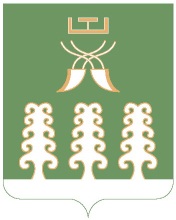 Республика БашкортостанАдминистрация сельского поселенияШаранский  сельсоветмуниципального районаШаранский район452630 с. Шаран ул. Первомайская,62Тел.(347) 2-22-43,e-mail:sssharanss@yandex.ruс. Шаран тел.(34769) 2-22-43№ п/п№ записи в тр.кн.Дата назначения, освобождения Дата назначения, освобождения Дата назначения, освобождения Наименование организации ДолжностьСтаж муниципальной службы Стаж муниципальной службы Стаж муниципальной службы число месяцгодлетмесдн1224082001МУСХП «Шаранский»бухгалтер000509303012002МУСХП «Шаранский»бухгалтер0005092403012002АдминистрацияСП ШаранскийсельсоветСпециалист 1 категории120003По н.вр.АдминистрацияСП ШаранскийсельсоветСпециалист 1 категорииИТОГО120512№ п/п№ записи в тр.кн.Дата назначения, освобождения Дата назначения, освобождения Дата назначения, освобождения Наименование организации ДолжностьСтаж муниципальной службы Стаж муниципальной службы Стаж муниципальной службы число месяцгодлетмесдн1319012010МБОУ «СОШ № 2С.Шаран»лаборант010113405032011МБОУ «СОШ № 2С.Шаран»лаборант0101132515042011АдминистрацияСП ШаранскийсельсоветСпециалист 11 категории020816По н.вр.АдминистрацияСП ШаранскийсельсоветСпециалист 11 категорииИТОГО030929№ п/п№ записи в тр.кн.Дата назначения, освобождения Дата назначения, освобождения Дата назначения, освобождения Наименование организации ДолжностьСтаж муниципальной службы Стаж муниципальной службы Стаж муниципальной службы число месяцгодлетмесдн1231121990КАПБ «Башкирия»экономист05000331121995КАПБ «Башкирия»экономист0500021318012010АдминистрацияСП ШаранскийсельсоветСпециалист 11 категории03111212112013АдминистрацияСП ШаранскийсельсоветСпециалист 11 категории21713ПоН.вр.122013АдминистрацияСП ШаранскийсельсоветСпециалист 11 категории000018ИТОГО090000№ п/п№ записи в тр.кн.Дата назначения, освобождения Дата назначения, освобождения Дата назначения, освобождения Наименование организации ДолжностьСтаж муниципальной службы Стаж муниципальной службы Стаж муниципальной службы число месяцгодлетмесдн1604041988Бугульминский хлебозаводСм. технолог050000704041993Бугульминский хлебозаводСм. технолог05000021623011995АдминистрацияШаранского района РБСекретарь руководителя0500081805012001АдминистрацияШаранского района РБСекретарь руководителя31905По н.вр.012001АдминистрацияСП Шаранский сельсоветСпециалист 11 категории, управляющий делами131100ИТОГО231108№ п/п№ записи в тр.кн.Дата назначения, освобождения Дата назначения, освобождения Дата назначения, освобождения Наименование организации ДолжностьСтаж муниципальной службы Стаж муниципальной службы Стаж муниципальной службы число месяцгодлетмесдн11512072005ООО»Шаранагрогаз»,продавец0500002019072010ООО»Шаранагрогаз»,продавец05000022103032010АдминистрацияСП СтаротумбагушевскийсельсоветСпециалист 1 категории02050301092012АдминистрацияСП СтаротумбагушевскийсельсоветСпециалист 1 категории32403По н.вр.092012АдминистрацияШаранскийсельсоветСпециалист 1 категории010328ИТОГО080900№ п/п№ записи в тр.кн.Дата назначения, освобождения Дата назначения, освобождения Дата назначения, освобождения Наименование организации ДолжностьСтаж муниципальной службы Стаж муниципальной службы Стаж муниципальной службы число месяцгодлетмесдн11012031982СДК с. Наратастыдиректор0500001612031987СДК с. Наратастыдиректор05000021707081987АдминистрацияСП ШаранскийсельсоветСпециалист 11 категории260424По н.вр.АдминистрацияСП ШаранскийсельсоветСпециалист 11 категорииИТОГО310424